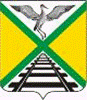 Администрация  городского поселения «Забайкальское»муниципального района «Забайкальский район»ПОСТАНОВЛЕНИЕ«13 » января 2017 года                                                                            № 5пгт. Забайкальск«Об утверждении Положения о порядке планирования и принятия решений об условиях приватизации муниципального имущества»В соответствии с Федеральным законом от 06.10.2003 №131-ФЗ «Об общих принципах организации местного самоуправления в Российской Федерации», на основании Федерального закона от 21.12.2001 №178-ФЗ "О приватизации государственного и муниципального имущества", Устава городского поселения «Забайкальское», ПОСТАНОВЛЯЕТ:1. Утвердить Положение о порядке планирования приватизации муниципального имущества и принятия решений об условиях приватизации муниципального имущества согласно приложению.2. Опубликовать настоящее постановление в информационном вестнике «Вести Забайкальска» и на официальном сайте zabadm.ru. 3. Настоящее постановление вступает в силу со дня официального обнародования.Глава городского поселения 	«Забайкальское»       					                         Ермолин О.Г.                                                                                                        Приложениек постановлениюадминистрации городского поселения «Забайкальское»от 13.01.2017№ 5ПОЛОЖЕНИЕО ПОРЯДКЕ ПЛАНИРОВАНИЯ И ПРИНЯТИЯ РЕШЕНИЙ ОБ УСЛОВИЯХ ПРИВАТИЗАЦИИ МУНИЦИПАЛЬНОГО ИМУЩЕСТВА1. Общие положения1.1. Положение о порядке планирования и принятия решений об условиях приватизации муниципального имущества (далее – Положение) разработано в соответствии с Федеральным законом от 21.12.2001 №178-ФЗ "О приватизации государственного и муниципального имущества".1.2. Настоящее Положение регулирует отношения, возникающие при приватизации муниципального имущества, и определяет содержание, сроки и порядок разработки прогнозного плана приватизации муниципального имущества (планирование приватизации), находящегося в муниципальной собственности городского поселения «Забайкальское» (далее муниципальное имущество), и порядок принятия решений об условиях приватизации муниципального имущества.1.3. Под приватизацией муниципального имущества понимается возмездное отчуждение имущества, находящегося в собственности городского поселения «Забайкальское», в собственность физических и (или) юридических лиц.1.4. Основными целями и задачами приватизации муниципального имущества в городском поселении «Забайкальское» являются:-получение дополнительных доходов местного бюджета;-создание благоприятных условий для развития малого бизнеса и повышения конкурентоспособности предприятий;-оптимизация структуры муниципальной собственности, оздоровление экономики хозяйственных обществ за счет привлечения инвестиций;-уменьшение бюджетных расходов на поддержку муниципальных нерентабельных предприятий;-создание условий для развития рынка недвижимости и расширения налогооблагаемой базы.1.5. Подготовку и организацию приватизации, продажу муниципального имущества (объектов и предприятий) осуществляет администрация городского поселения «Забайкальское».1.6. Доход от приватизации муниципального имущества поступает в местный бюджет городского поселения «Забайкальское».2. Разработка и утверждение прогнозного плана приватизациимуниципального имущества (планирование приватизации)2.1. Проект прогнозного плана приватизации муниципального имущества разрабатывается экономистом администрации городского поселения «Забайкальское» (далее – экономист) до 01 сентября года, предшествующего году осуществления приватизации муниципального имущества.Совет городского поселения «Забайкальское», глава городского поселения, муниципальные унитарные предприятия, открытые акционерные общества, акции которых находятся в муниципальной собственности, иные лица и граждане вправе направлять в администрацию городского поселения «Забайкальское» предложения о приватизации муниципального имущества в очередном финансовом году.2.2. Разработанный проект прогнозного плана приватизации муниципального имущества (далее - план приватизации) утверждается главой городского поселения «Забайкальское» до 01 ноября года, предшествующего году осуществления приватизации муниципального имущества.2.3. План приватизации разрабатывается на очередной финансовый год (плановый период).2.4. План приватизации состоит из двух разделов:1) основные направления и задачи приватизации муниципального имущества на плановый период;2) перечень муниципального имущества, приватизация которого планируется, с указанием его индивидуальных характеристик.При включении имущества муниципального предприятия или учреждения в план приватизации указываются полное наименование, юридический адрес (местонахождение), осуществляемая деятельность предприятия или учреждения.При включении недвижимого имущества в план приватизации указываются наименование, индивидуальные характеристики, адрес местонахождения.При включении движимого имущества в план приватизации указываются наименование и индивидуальные характеристики имущества.2.5. Утвержденный план приватизации подлежит обязательному размещению на официальном сайте Российской Федерации в сети «Интернет» для размещения информации о проведении торгов, определенный Правительством Российской Федерации, на официальном сайте администрации муниципального района «Забайкальский район».2.6. Муниципальное имущество, включенное в план приватизации и не приватизированное в плановый период, может быть включено в план приватизации на следующий плановый период.2.7. В течение планового периода приватизации муниципального имущества экономист может вносить изменения и дополнения в план приватизации, которые утверждаются главой поселения, подлежат обязательному размещению на официальном сайте Российской Федерации в сети "Интернет" для размещения информации о проведении торгов, определенном Правительством Российской Федерации и на официальном сайте администрации муниципального района «Забайкальский район».2.8. Администрация городского поселения «Забайкальское» ежегодно не позднее 01 мая года, следующего за годом, в котором осуществлялась приватизация муниципального имущества, представляет в Совет городского поселения «Забайкальское» отчет о выполнении плана приватизации, который содержит перечень приватизированного муниципального имущества с указанием способа, срока и цены сделки приватизации.3. Порядок принятия решений об условиях приватизациимуниципального имущества3.1. Основанием для подготовки и принятия решений об условиях приватизации муниципального имущества является утвержденный главой городского поселения прогнозный план приватизации муниципального имущества на соответствующий год.3.2. В месячный срок после утверждения прогнозного плана глава городского поселения своим распоряжением утверждает очередность подготовки и принятия решений об условиях приватизации конкретных объектов, включенных в прогнозный план приватизации муниципального имущества на соответствующий год.3.3. Решение об условиях приватизации конкретного муниципального имущества, включенного в план приватизации, должно быть разработано экономистом и утверждено главой городского поселения не позднее чем за 3 месяца до начала процедуры приватизации данного имущества.3.4. В решении об условиях приватизации указываются:1) наименование имущества;2) способ приватизации;3) при продаже на конкурсе или аукционе - нормативная цена;4) при продаже на аукционе - форма подачи предложения о цене (открытая или закрытая);5) при продаже на конкурсе разрабатываются условия конкурса;6) при преобразовании муниципального унитарного предприятия в открытое акционерное общество - размер уставного капитала, количество и номинальная стоимость акций, состав совета директоров и ревизионной комиссии, устав общества;7) срок рассрочки платежа в случае ее предоставления;8) составляется перечень действующих обременений и определяется необходимость установления при приватизации дополнительных ограничений и публичных сервитутов;9) в случае приватизации имущественного комплекса муниципального унитарного предприятия определяются:-состав подлежащего приватизации имущественного комплекса муниципального унитарного предприятия;-объекты, в том числе исключительные права, не подлежащие приватизации в составе имущественного комплекса муниципального унитарного предприятия и порядок их дальнейшего использования;10) иные необходимые для приватизации имущества сведения в соответствии с Федеральным законом от 21.12.2001 №178-ФЗ "О приватизации государственного и муниципального имущества".3.5. В целях подготовки решения о приватизации муниципального имущества экономист осуществляет следующие мероприятия:-инвентаризацию имущества, подлежащего приватизации;-оформление плана земельного участка (при его наличии).3.6. При подготовке решения о приватизации имущественного комплекса муниципального унитарного предприятия экономист также осуществляет:-проверку бухгалтерского баланса муниципального унитарного предприятия;-определение балансовой стоимости подлежащих приватизации активов муниципального унитарного предприятия.3.7. Бухгалтерский баланс, акт инвентаризации, план земельного участка с приложением правоустанавливающих документов на этот участок, подписанные руководителем и главным бухгалтером муниципального унитарного предприятия и скрепленные печатью (при ее наличии), направляются в администрацию городского поселения в сроки установленные главой поселения.3.8. На основании представленных документов экономист готовит решение об условиях приватизации муниципального имущества, передает его главе поселения для утверждения и обеспечивает информационное обеспечение процесса приватизации в соответствии с Федеральным законом от 21.12.2001 №178-ФЗ "О приватизации государственного и муниципального имущества"_____________________________________